Расширенное расписание уроков МАОУ СОШ № 4 на 22.04.2024г.5А5Б5В	5Г6А6Б6В6Г7А7Б7В7Г8А8Б8В8Г9А9Б9В9Г	10А10Б11А11БN№№ урокаВремяПредметКраткий план урока19.00-9.30Русский языкТема: «Глаголы совершенного и несовершенного вида»Просмотреть видеоурок
https://www.youtube.com/watch?v=s-HfJmieQ0M 
Работа с учебникомп. 114, стр. 109 – 110 изучить теоретический материал, выполнить упр. 705 по заданию учебникаДомашнее задание выполнить карточку от учителя на платформе учи.ру 29.40-10.10литератураТема: «Е. И. Носов «Живое пламя»»Работа с учебникомстр. 101 – 102 прочитать биографию писателя, сделать краткие записи в тетрадь.стр. 102 – 105 прочитать рассказДомашнее заданиестр. 105, вопрос 2 письменно дать развернутый ответ
Выполненные работы отправить на электронную почту ivanova_elena94@inbox.ru , в теме письма указать фамилию, имя, класс.310.20-10.50биологияТема: Искусственные сообщества, их отличие от природных сообществ.Прочитать п. 24, стр.140-143, ответить на вопросы (устно), стр.143. Выполнить задание на Учи.ру https://urls.uchi.ru/l/39780d Выполнить лабораторную работу в тетради: https://docs.google.com/document/d/1FigxXabH-PGvcuJV83NCS6H2PyrhXGRe/edit?usp=sharing&ouid=101969093805457427959&rtpof=true&sd=true Конференция: Zoom.Тема: Биология 5 "А"Время: 22 апр. 2024 10:20 Войти Zoom Конференцияhttps://us05web.zoom.us/j/88921936276?pwd=kv3OiIMBucci675v0ccbJeeKqOwm9W.1 Идентификатор конференции: 889 2193 6276Код доступа: 3tMhAs411.10-11.40МатематикаТема: Деление десятичной дроби на десятичную дробь.Классная работа: Решение задач учебника стр. 137 №6.317, 6.318, 6.319 (самостоятельно)Домашняя работа: стр.141 №6.359511.50-12.20МузыкаТема: что роднит музыку и литературу.                                                                             Домашнее задание: сочинить сказку или рассказ, где музыка главный герой. Работы отправить на почту – 89058269392@mail.ru612.30-13.00Английский (2 группа)Тема: Одежда на все случаи жизни.Работа с учебником. Повторить слова на стр. 88. Определить 5 самых сложных для запоминания (по собственному мнению), слов. Выписать их и выучить наизусть.Домашнее задание: составить кроссворд по теме «Одежда», используя слова со стр.88 (не менее 15 слов). . Сфотографировать, отправить в личные сообщения в «Сферум». 713.10-13.40Читательская грамотностьТема: «Что помогает понять текст (Перекодирование информации: пометки, выписки, цитаты)».Просмотреть видеоурокhttps://www.youtube.com/watch?v=iD0CtPW_Y3A Домашнее задание
Выполнить работу в интерактивной тетради
https://pisa2018-questions.oecd.org/platform/index.html?user=&domain=REA&unit=R548-ChickenForum&lang=rus-RUS N№№ урокаВремяПредметКраткий план урока19.00-9.30Английский (2 группа) Тема: Одежда на все случаи жизни.Работа с учебником. Повторить слова на стр. 88. Определить 5 самых сложных для запоминания (по собственному мнению), слов. Выписать их и выучить наизусть.Домашнее задание: составить кроссворд по теме «Одежда», используя слова со стр.88 (не менее 15 слов). Сфотографировать, отправить в личные сообщения в «Сферум». 29.40-10.10биологияТема Видеоэкскурсия «Изучение природных сообществ»Сферум https://web.vk.me/video/652941615_456239017_video652941615_456239017_565bca19ca9a09082c.accessKey?sferum=true Домашнее задание: Отчёт.310.20-10.50МатематикаТема: Деление десятичной дроби на десятичную дробь.Классная работа: Решение задач учебника стр. 137 №6.317, 6.318, 6.319 (самостоятельно)Домашняя работа: стр.141 №6.359411.10-11.40Русский языкТема: «Глаголы совершенного и несовершенного вида»Просмотреть видеоурок
https://www.youtube.com/watch?v=s-HfJmieQ0M 
Работа с учебникомп. 114, стр. 109 – 110 изучить теоретический материал, выполнить упр. 705 по заданию учебникаДомашнее задание выполнить карточку от учителя на платформе учи.ру 511.50-12.20Литература Тема: «Е. И. Носов «Живое пламя»»Работа с учебникомстр. 101 – 102 прочитать биографию писателя, сделать краткие записи в тетрадь.стр. 102 – 105 прочитать рассказДомашнее заданиестр. 105, вопрос 2 письменно дать развернутый ответ
Выполненные работы отправить на электронную почту ivanova_elena94@inbox.ru , в теме письма указать фамилию, имя, класс.612.30-13.00МузыкаТема: что роднит музыку и литературу.                                                                             Домашнее задание: сочинить сказку или рассказ, где музыка главный герой. Работы отправить на почту – 89058269392@mail.ru713.10-13.40Читательская грамотностьТема: «Что помогает понять текст (Перекодирование информации: пометки, выписки, цитаты)».Просмотреть видеоурокhttps://www.youtube.com/watch?v=iD0CtPW_Y3A Домашнее задание
Выполнить работу в интерактивной тетради
https://pisa2018-questions.oecd.org/platform/index.html?user=&domain=REA&unit=R548-ChickenForum&lang=rus-RUS N№№ урокаВремяПредметКраткий план урока19.00-9.30Математика Тема: Деление десятичной дроби на десятичную дробь.Классная работа: Решение задач учебника стр. 137 №6.317, 6.318, 6.319 (самостоятельно)Домашняя работа: стр.141 №6.35929.40-10.10БиологияТема: Искусственные сообщества, их отличие от природных сообществ.Прочитать п. 24, стр.140-143, ответить на вопросы (устно), стр.143. Выполнить задание на Учи.ру https://urls.uchi.ru/l/04b27d Выполнить лабораторную работу в тетради: https://docs.google.com/document/d/1FigxXabH-PGvcuJV83NCS6H2PyrhXGRe/edit?usp=sharing&ouid=101969093805457427959&rtpof=true&sd=true Конференция: Zoom.Тема: Биология 5 "В"Время: 22 апр. 2024 09:40 Войти Zoom Конференцияhttps://us05web.zoom.us/j/83978071903?pwd=h8GfE7CT4QIaeVQIwD2YfXyVy3a8Rf.1 Идентификатор конференции: 839 7807 1903Код доступа: 8Bmx52310.20-10.50Русский языкТема урока: Глагол как часть речи. Роль глагола в словосочетании и предложении, в речи.Работа с учебником: П.111 изучение параграфаУпр.683(письменно).Тема: Глагол как часть речи. Роль глагола в словосочетании и предложении, в речи.Подключиться к конференции Zoomhttps://us05web.zoom.us/j/2080519045?pwd=OG8vQmtZajhCWGRYR0RpckRXNUY5dz09Идентификатор конференции:(отправлен в группу) Код доступа: (отправлен в группу)Домашнее задание:П.111 выучить правило,упр.693Отправить на проверку учителю на электронную почту: telepina88@bk.ru411.10-11.40ЛитератураТема урока: Зарубежная приключенческая проза.Р.Л. Стивенсон "Остров сокровищ". Работа с учебником:С.267-268 ответить на вопросы.Домашнее задание:С.261-274 прочитать, с.274 раздел «Творческое задание» Написать отзыв. Что вам показалось в произведении наиболее интересным? Что вы сделали бы иначе на месте автора?Отправить  на проверку учителю на электронную почту: telepina88@bk.ru511.50-12.20Технология (мальчики)прочитать § 34 Понятие об интерьере  стр 232  https://go.11klasov.net/15952-tehnologija-5-klass-uchebnik-fgos-glozman-kozhina.htmlОтветить на вопросы в конце параграфа612.30-13.00Технология (девочки)Тема: Технология приготовления блюд из яицИзучить материал урока по ссылке https://disk.yandex.ru/d/f4UGEbFRoGdCZQ Посмотреть видеоурок пор ссылке: https://www.youtube.com/watch?v=F_kGp8SJuecЗаписать в тетрадь тему урока «Технология приготовления блюд из яиц».Записать в тетрадь   пищевую ценность яиц и способы варки яиц. Выполнить задания 1 и 2.   Сфотографировать выполненное задание   и выслать фото по электронной почте: marts71@mail.ru или через Сферум.713.10-13.40N№№ урокаВремяПредметКраткий план урока19.00-9.30Математика Тема: Сложение и вычитание десятичных дробейРабота с учебником, стр. 105 №6.74, выполнить отправить фото через приложение сферум ДЗ: выучить правило сложения десятичных дробей, №6.7529.40-10.10Технология (мальчики)прочитать § 34 Понятие об интерьере  стр 232  https://go.11klasov.net/15952-tehnologija-5-klass-uchebnik-fgos-glozman-kozhina.htmlОтветить на вопросы в конце параграфа310.20-10.50Технология (девочки)Тема: Технология приготовления блюд из яицИзучить материал урока по ссылке https://disk.yandex.ru/d/f4UGEbFRoGdCZQ Посмотреть видеоурок пор ссылке: https://www.youtube.com/watch?v=F_kGp8SJuecЗаписать в тетрадь тему урока «Технология приготовления блюд из яиц».Записать в тетрадь   пищевую ценность яиц и способы варки яиц. Выполнить задания 1 и 2.   Сфотографировать выполненное задание   и выслать фото по электронной почте: marts71@mail.ru или через Сферум.411.10-11.40БиологияТема: Искусственные сообщества, их отличие от природных сообществ.Прочитать п. 24, стр.140-143, ответить на вопросы (устно), стр.143. Выполнить задание на Учи.ру https://urls.uchi.ru/l/417dd6 Выполнить лабораторную работу в тетради: https://docs.google.com/document/d/1FigxXabH-PGvcuJV83NCS6H2PyrhXGRe/edit?usp=sharing&ouid=101969093805457427959&rtpof=true&sd=true  Конференция: Zoom.Тема: Биология 5 "Г"Время: 22 апр. 2024 11:10Войти Zoom Конференцияhttps://us05web.zoom.us/j/81217123740?pwd=77va6WLvBGc7n8y34xKjQbKxQQBmjV.1 Идентификатор конференции: 812 1712 3740Код доступа: 3WayJb511.50-12.20ЛитератураТема урока: Зарубежная сказочная проза. (одно произведение по выбору). Например, Л. Кэрролл. «Алиса в Стране Чудес» (главы); Дж. Р. Р. Толкин. «Хоббит, или Туда и обратно» (главы) и др. Герои и мотивыДомашнее задание: Посмотреть мультфильм: https://ya.ru/video/preview/10499634825456506815Составить кроссворд из 7 слов на основе произведения «Алиса в Стране Чудес». Творчески его оформить.Отправить на проверку учителю на электронную почту: elizaveta.gormakova@mail.ru612.30-13.00Русский языкТема урока: Глаголы совершенного и несовершенного вида (практикум)Домашнее задание: Прочитай предложения. Подчеркни грамматические основы. Запиши вид глагола.

1. Я люблю Урал – мой край родной.

2. Сегодня на уроке мы напишем сочинение «Моя будущая профессия».

3. Зрители посмотрели фильм с интересом.

4. Мороз румянит детские щёчки.

5. Вся семья собралась во время ужина.

6. В конце выступления музыкант поклонился.

7. Все ребята участвуют в субботнике.

8. Ручей весело бежит с горы.

9. Мальчишки во дворе играли в футбол.

10. Листья трепещут на ветру.Отправить на проверку учителю на электронную почту: elizaveta.gormakova@mail.ru713.10-13.40N№№ урокаВремяПредметКраткий план урока19.00-9.30Биология Тема урока: Рост и развитие растений.Посмотрите видеоурок по ссылке https://yandex.ru/video/preview/10845727971135792624?text=%D0%B2%D0%B8%D0%B4%D0%B5%D0%BE%D1%83%D1%80%D0%BE%D0%BA%20%D1%80%D0%BE%D1%81%D1%82%20%D0%B8%20%D1%80%D0%B0%D0%B7%D0%B2%D0%B8%D1%82%D0%B8%D0%B5%20%D1%80%D0%B0%D1%81%D1%82%D0%B5%D0%BD%D0%B8%D0%B9%206%20%D0%BA%D0%BB%D0%B0%D1%81%D1%81%20%D0%B1%D0%B8%D0%BE%D0%BB%D0%BE%D0%B3%D0%B8%D1%8F&path=yandex_search&parent-reqid=1713512564349101-18151849988670298732-balancer-l7leveler-kubr-yp-sas-53-BAL&from_type=vast. Сделать конспект просмотренного материала.Если ссылка не открывается, то работаем с учебником: параграф 24 (с. 126 – 128) прочитайте и выпишите все определения в тетрадь.Домашнее задание: письменно ответить на вопросы 1-5 на с. 129Отправить на проверку учителю в группе сферум или вконтакте.29.40-10.10МатематикаТема: Практическая работа по теме "Создание моделей пространственных фигур"Посмотрите видео https://www.youtube.com/watch?v=jUgwhviELccПрактическая работа «Создание моделей пространственных фигур».
На бумаге или картоне начертите подобные развёртки, вырежьте и аккуратно склейте. Фигура пирамида.Домашнее задание: повторить теорию310.20-10.50физкультураТема: Волейбол. Верхняя прямая подачаПресс 3 подхода по 15 раз411.10-11.40Русский языкТема урока: Употребление наклоненийПосмотрите видеоурок https://www.youtube.com/watch?v=UTs-hdajLn8&t=700s В справочник запишите слова, произношение которых нужно запомнить.Выполните задания на УЧИ.РУ511.50-12.20литератураТема урока: Дж. Свифт. «Путешествия Гулливера». ПроблематикаИзучите произведение Путешествие в Лилипутию (Гулливер в стране лилипутов):
https://mishka-knizhka.ru/skazki-dlay-detey/zarubezhn..Выполните задания.
1. Выпишите фразы, которые относятся к приключению Гулливера в стране лилипутов:
1) Я лежал на спине и обнаружил, что мои руки и ноги с обеих сторон крепко привязаны к земле и точно так же прикреплены к земле мои длинные и густые волосы.
2) Несмотря на это, какой-то школьник запустил мне в голову орех с такой силой, что, не промахнись он, орех этот, наверное, раскроил бы мне череп, так как величиной он был с нашу тыкву.
3) Вместе с матерью она смастерила мне на ночь постель в колыбельке куклы.
4) Я почувствовал, что на мою левую руку посыпались сотни стрел, которые кололи меня, как иголки.
5) Моя нянюшка дала мне соломинку, и я проделывал ею упражнения, как пикой, искусству владеть которой меня обучали в юности.
6) Я проглатывал разом по два и по три куска вместе с тремя караваями хлеба величиной не больше ружейной пули.

2. Тремя предложениями охарактеризуйте лилипутов.612.30-13.00N№№ урокаВремяПредметКраткий план урока19.00-9.3029.40-10.10биологияТема урока: Рост и развитие растений.Посмотрите видеоурок по ссылке https://yandex.ru/video/preview/10845727971135792624?text=%D0%B2%D0%B8%D0%B4%D0%B5%D0%BE%D1%83%D1%80%D0%BE%D0%BA%20%D1%80%D0%BE%D1%81%D1%82%20%D0%B8%20%D1%80%D0%B0%D0%B7%D0%B2%D0%B8%D1%82%D0%B8%D0%B5%20%D1%80%D0%B0%D1%81%D1%82%D0%B5%D0%BD%D0%B8%D0%B9%206%20%D0%BA%D0%BB%D0%B0%D1%81%D1%81%20%D0%B1%D0%B8%D0%BE%D0%BB%D0%BE%D0%B3%D0%B8%D1%8F&path=yandex_search&parent-reqid=1713512564349101-18151849988670298732-balancer-l7leveler-kubr-yp-sas-53-BAL&from_type=vast. Сделать конспект просмотренного материала.Если ссылка не открывается, то работаем с учебником: параграф 24 (с. 126 – 128) прочитайте и выпишите все определения в тетрадь.Домашнее задание: письменно ответить на вопросы 1-5 на с. 129Отправить на проверку учителю в группе сферум или вконтакте.310.20-10.50МатематикаТема: Изображение рациональных чисел на координатной осиПосмотреть видеоурок на учебном портале РЭШ: Урок 48. Изображение рациональных чисел на координатной осиРабота с учебником: п. 3.8 прочитать, изучить, сделать конспект, № 589,590,591Д.З:  работа с учебником п. 3.8 стр. 114-116, № 592, 593411.10-11.40Русский языкТема: Повелительное наклонение. Закрепление.Сферум. Подключиться к беседе (информация в группе) Домашнее здание: п. 93, упр.555511.50-12.20литератураТема: Дж. Свифт. «Путешествия Гулливера». Идея произведенияПосмотреть видеоурокhttps://youtu.be/pzEDJ7AWWl0Домашнее задание:Сделать краткие записи по презентации.612.30-13.00N№№ урокаВремяПредметКраткий план урока19.00-9.30Русский языкТема урока: Употребление наклоненийПосмотрите видеоурок https://www.youtube.com/watch?v=UTs-hdajLn8&t=700s В справочник запишите слова, произношение которых нужно запомнить.Выполните задания на УЧИ.РУ29.40-10.10литератураТема урока: Дж. Свифт. «Путешествия Гулливера». ПроблематикаИзучите произведение Путешествие в Лилипутию (Гулливер в стране лилипутов):
https://mishka-knizhka.ru/skazki-dlay-detey/zarubezhn..Выполните задания.
1. Выпишите фразы, которые относятся к приключению Гулливера в стране лилипутов:
1) Я лежал на спине и обнаружил, что мои руки и ноги с обеих сторон крепко привязаны к земле и точно так же прикреплены к земле мои длинные и густые волосы.
2) Несмотря на это, какой-то школьник запустил мне в голову орех с такой силой, что, не промахнись он, орех этот, наверное, раскроил бы мне череп, так как величиной он был с нашу тыкву.
3) Вместе с матерью она смастерила мне на ночь постель в колыбельке куклы.
4) Я почувствовал, что на мою левую руку посыпались сотни стрел, которые кололи меня, как иголки.
5) Моя нянюшка дала мне соломинку, и я проделывал ею упражнения, как пикой, искусству владеть которой меня обучали в юности.
6) Я проглатывал разом по два и по три куска вместе с тремя караваями хлеба величиной не больше ружейной пули.

2. Тремя предложениями охарактеризуйте лилипутов.310.20-10.50МатематикаТема: Практическая работа по теме "Создание моделей пространственных фигур"Посмотрите видео https://www.youtube.com/watch?v=jUgwhviELccПрактическая работа «Создание моделей пространственных фигур».
На бумаге или картоне начертите подобные развёртки, вырежьте и аккуратно склейте. Фигура пирамида.Домашнее задание: повторить теорию411.10-11.40ИЗОТема: Пейзаж: выполняем композицию на тему: «Весенний пейзаж».           Домашнее задание: Нарисовать весенний пейзаж (красками), соблюдая правила перспективы. Работы отправить на почту – 89058269392@mail.ru511.50-12.20физкультураТема: Волейбол. Верхняя прямая подачаПресс 3 подхода по 15 раз612.30-13.00N№№ урокаВремяПредметКраткий план урока19.00-9.3029.40-10.10Русский языкТема урока: Употребление наклонений. ПрактикумДомашнее задание: Задание: Выписать из текста все глаголы. Образовать от них формы всех наклонений. Для удобства можно глаголы выписать в столбик, а формы наклонений записывать рядом с соответствующим глаголом в строчку.На другой же день приступила она к исполнению своего плана. Послала купить на базаре толстого полотна, синей китайки и медных пуговок, с помощью Насти скроила себе рубашку и сарафан, засадила за шитье всю девичью, и к вечеру все было готово. Лиза примерила обнову и призналась пред зеркалом, что никогда еще так мила самой себе не казалась. Она повторила свою роль, на ходу низко кланялась и несколько раз потом качала головою, наподобие глиняных котов, говорила на крестьянском наречии, смеялась, закрываясь рукавом, и заслужила полное одобрение Насти. Одно затрудняло ее: она попробовала было пройти по двору босая, но дерн колол ее нежные ноги, а песок и камушки показались ей нестерпимы. Настя и тут ей помогла. Он сняла мерку с Лизиной ноги, сбегала в поле к Трофиму – пастуху и заказала ему пару лаптей по той мерке. (По А.С.Пушкину)Отправить на проверку учителю на электронную почту: elizaveta.gormakova@mail.ru310.20-10.50ЛитератураТема урока: Д. Дефо. «Робинзон Крузо» (главы по выбору). Образ главного герояДомашнее задание: Выписать характеристику главного героя произведения . Д. Дефо. «Робинзон Крузо», нарисовать его портрет.Отправить на проверку учителю на электронную почту: elizaveta.gormakova@mail.ru411.10-11.40физкультураТема: Волейбол. Верхняя прямая подачаПресс 3 подхода по 15 раз511.50-12.20МатематикаТема: Решение уравнений.Классная работа: Решение задач учебника стр.237 №1175, 1176Домашняя работа: стр.237, №1178612.30-13.00N№№ урокаВремяПредметКраткий план урока19.00-9.30ИЗОТема: Мода и культура. Стиль в одежде.                                                                         Домашнее задание: Ознакомьтесь с презентацией. Создать эскиз костюма на тему «Мода 2030».  Работы отправить на почту – 89058269392@mail.ru29.40-10.10Русский языкТема урока: Разграничение частиц не и ни.Работа с учебником:П.72изучение параграфа,упр.441(письменно),упр.437(устно).Подключиться к конференции Zoomhttps://us05web.zoom.us/j/2080519045?pwd=OG8vQmtZajhCWGRYR0RpckRXNUY5dz09Идентификатор конференции:(отправлен в группу) Код доступа: (отправлен в группу)Домашнее задание:П.72 выучить правила, упр.442Отправить на проверку учителю на электронную почту: telepina88@bk.ru310.20-10.50биологияТема урока: Роль бактерий в природе и жизни человека.Используя ресурсы интернета написать сообщение на тему «Роль бактерий в природе и жизни человека».Домашнее задание: составить кроссворд на тему «Бактерии».Отправить на проверку учителю в группе сферум или вконтакте.411.10-11.40алгебраТема урока: Системы линейных уравнений с двумя переменными.Используя видео-материал https://www.youtube.com/watch?v=mowTmbc44u4 выполните: №1061 (б)Составьте какую-либо систему линейных уравнений с переменными х и у, решением которой служит пара х=4, у=1.511.50-12.20Английский язык (1 группа)Тема: Защита окружающей среды. Работа с учебником: Работа с новой лексикой- упр.4AB стр. 65. Познакомиться со словами. Прочитать, перевести фразы и выражения.Домашнее задание: записать голосовое сообщение (упр.4А стр.67, хорошее чтение слов по транскрипции), отправить в личные сообщения в «Сферум».511.50-12.20Английский язык (2 группа)Тема: Окружающая среда.Учебник: 1.Повторение лексики с.51, упр.3А; 3В; с.59, упр.3.2.Введение новой лексики с.59, упр.5А; 5Вhttps://rosuchebnik.ru/kompleks/rainbow/audio/uchebnik7-2/?utm_source=ya.ru&utm_medium=referral&utm_campaign=ya.ru&utm_referrer=ya.ruзапись № 87Урок по расписанию на Сферуме.Д.З. Записать и выучить лексику с.59, упр.5612.30-13.00информатикаТема: Формирование изображения на экране монитора.Вид работы: изменить обои рабочего стола. Домашнее задание: написать алгоритм работы.Отправить на проверку учителю на платформе сферум.713.10-13.40N№№ урокаВремяПредметКраткий план урока19.00-9.30Русский язык Тема урока: Разграничение частиц не и ни.Работа с учебником:П.72изучение параграфа,упр.441(письменно),упр.437(устно).Подключиться к конференции Zoomhttps://us05web.zoom.us/j/2080519045?pwd=OG8vQmtZajhCWGRYR0RpckRXNUY5dz09Идентификатор конференции:(отправлен в группу) Код доступа: (отправлен в группу)Домашнее задание:П.72 выучить правила, упр.442Отправить на проверку учителю на электронную почту: telepina88@bk.ru29.40-10.10алгебраТема урока: Системы линейных уравнений с двумя переменными.Используя видео-материал https://www.youtube.com/watch?v=mowTmbc44u4 выполните: №1061 (б)Составьте какую-либо систему линейных уравнений с переменными х и у, решением которой служит пара х=4, у=1.310.20-10.50ИЗОТема: Мода и культура. Стиль в одежде.                                                                         Домашнее задание: Ознакомьтесь с презентацией. Создать эскиз костюма на тему «Мода 2030».  Работы отправить на почту – 89058269392@mail.ru411.10-11.40Английский язык (1 группа)Тема: Защита окружающей среды. Работа с учебником: Работа с новой лексикой- упр.4AB стр. 65. Познакомиться со словами. Прочитать, перевести фразы и выражения.Домашнее задание: записать голосовое сообщение (упр.4А стр.67, хорошее чтение слов по транскрипции), отправить в личные сообщения в «Сферум».411.10-11.40Английский язык (2 группа)Тема: Окружающая среда.Учебник: 1.Повторение лексики с.51, упр.3А; 3В; с.59, упр.3.2.Введение новой лексики с.59, упр.5А; 5Вhttps://rosuchebnik.ru/kompleks/rainbow/audio/uchebnik7-2/?utm_source=ya.ru&utm_medium=referral&utm_campaign=ya.ru&utm_referrer=ya.ruзапись № 87Урок по расписанию на Сферуме.Д.З. Записать и выучить лексику с.59, упр.5511.50-12.20биологияТема урока: Роль бактерий в природе и жизни человека.Используя ресурсы интернета написать сообщение на тему «Роль бактерий в природе и жизни человека».Домашнее задание: составить кроссворд на тему «Бактерии».Отправить на проверку учителю в группе сферум или вконтакте.612.30-13.00физикаТема: Мощность. Единицы работы.1.Работа с учебником стр.  166-168, п 56 составить конспект, изучить, знать формулы, определения.2. Выполнить тест на учебном портале учи.руД.З:  выучить материал п. 56  стр. 166-168N№№ урокаВремяПредметКраткий план урока19.00-9.30алгебраТема урока: Системы линейных уравнений с двумя переменными.Используя видео-материал https://www.youtube.com/watch?v=mowTmbc44u4 выполните: №1061 (б)Составьте какую-либо систему линейных уравнений с переменными х и у, решением которой служит пара х=4, у=1.29.40-10.10ИЗОТема: Мода и культура. Стиль в одежде.                                                                         Домашнее задание: Ознакомьтесь с презентацией. Создать эскиз костюма на тему «Мода 2030».  Работы отправить на почту – 89058269392@mail.ru310.20-10.50Английский язык (1 группа)Тема: Защита окружающей среды. Работа с учебником: Работа с новой лексикой- упр.4AB стр. 65. Познакомиться со словами. Прочитать, перевести фразы и выражения.Домашнее задание: записать голосовое сообщение (упр.4А стр.67, хорошее чтение слов по транскрипции), отправить в личные сообщения в «Сферум».310.20-10.50Английский язык (2 группа)Тема: Окружающая среда.Учебник: 1.Повторение лексики с.51, упр.3А; 3В; с.59, упр.3.2.Введение новой лексики с.59, упр.5А; 5Вhttps://rosuchebnik.ru/kompleks/rainbow/audio/uchebnik7-2/?utm_source=ya.ru&utm_medium=referral&utm_campaign=ya.ru&utm_referrer=ya.ruзапись № 87Урок по расписанию на Сферуме.Д.З. Записать и выучить лексику с.59, упр.5411.10-11.40биологияТема урока: Роль бактерий в природе и жизни человека.Используя ресурсы интернета написать сообщение на тему «Роль бактерий в природе и жизни человека».Домашнее задание: составить кроссворд на тему «Бактерии».Отправить на проверку учителю в группе сферум или вконтакте.511.50-12.20Русский языкТема урока: Разграничение частиц не и ни.Работа с учебником:П.72изучение параграфа,упр.441(письменно),упр.437(устно).Подключиться к конференции Zoomhttps://us05web.zoom.us/j/2080519045?pwd=OG8vQmtZajhCWGRYR0RpckRXNUY5dz09Идентификатор конференции:(отправлен в группу) Код доступа: (отправлен в группу)Домашнее задание:П.72 выучить правила, упр.442Отправить на проверку учителю на электронную почту: telepina88@bk.ru612.30-13.00Теория вероятностиТема урока: Практическая работа «Определение частоты выпадения орла при подбрасывании монеты».1 этап.Приготовьте монету. Чтобы определить, как часто при бросании монеты выпадает орел, будем подбрасывать монету и фиксировать число выпадений орла. Если выпал орел – ставьте черточку в первой строке, если решка – во второй строке. Бросьте монету 30 раз и заполните таблицу 1 (воспользуйтесь символом   |||| ).Таблица 12 этап. а) Заполните последний столбец таблицы 1, определив частоту выпадения орла по формуле (все числа округлите до сотых): .В данном эксперименте знаменатель во всех вычислениях равен 30 – общему числу бросков, а в числитель подставьте числа, полученные в опыте. б) Предположите, какая теоретически должна быть частота выпадения орла при бросании монеты? Почему?в) Сравните свои экспериментально полученные результаты с предполагаемым:.N№№ урокаВремяПредметКраткий план урока19.00-9.3029.40-10.10Английский язык (1 группа)Тема: Защита окружающей среды. Работа с учебником: Работа с новой лексикой- упр.4AB стр. 65. Познакомиться со словами. Прочитать, перевести фразы и выражения.Домашнее задание: записать голосовое сообщение (упр.4А стр.67, хорошее чтение слов по транскрипции), отправить в личные сообщения в «Сферум».29.40-10.10Английский язык (2 группа)Тема: Окружающая среда.Учебник: 1.Повторение лексики с.51, упр.3А; 3В; с.59, упр.3.2.Введение новой лексики с.59, упр.5А; 5Вhttps://rosuchebnik.ru/kompleks/rainbow/audio/uchebnik7-2/?utm_source=ya.ru&utm_medium=referral&utm_campaign=ya.ru&utm_referrer=ya.ruзапись № 87Урок по расписанию на Сферуме.Д.З. Записать и выучить лексику с.59, упр.5310.20-10.50алгебраТема урока: Системы линейных уравнений с двумя переменными.Онлайн-урок по ссылке: Войти Zoom Конференцияhttps://us05web.zoom.us/j/88933401361?pwd=SjYOBwi2iSarzN4Jo7QX8vup7W38Mj.1Идентификатор конференции: 889 3340 1361Код доступа: 0qNp7dКто не сможет подключиться:Используя видео-материал https://www.youtube.com/watch?v=mowTmbc44u4 выполните: №1061 (б)Составьте какую-либо систему линейных уравнений с переменными х и у, решением которой служит пара х=4, у=1.411.10-11.40Русский языкТема урока: Правописание частицДомашнее задание: Посмотреть видеоурок по ссылке: https://ya.ru/video/preview/3308691602463279659Записать в тетрадь памятку по правописанию частиц (оформить ее самостоятельно)Отправить на проверку учителю на электронную почту: elizaveta.gormakova@mail.ru511.50-12.20Теория вероятностиТема урока: Практическая работа «Определение частоты выпадения орла при подбрасывании монеты».1 этап.Приготовьте монету. Чтобы определить, как часто при бросании монеты выпадает орел, будем подбрасывать монету и фиксировать число выпадений орла. Если выпал орел – ставьте черточку в первой строке, если решка – во второй строке. Бросьте монету 30 раз и заполните таблицу 1 (воспользуйтесь символом   |||| ).Таблица 12 этап. а) Заполните последний столбец таблицы 1, определив частоту выпадения орла по формуле (все числа округлите до сотых): .В данном эксперименте знаменатель во всех вычислениях равен 30 – общему числу бросков, а в числитель подставьте числа, полученные в опыте. б) Предположите, какая теоретически должна быть частота выпадения орла при бросании монеты? Почему?в) Сравните свои экспериментально полученные результаты с предполагаемым:.612.30-13.00биологияТема урока: Роль бактерий в природе и жизни человека.Используя ресурсы интернета написать сообщение на тему «Роль бактерий в природе и жизни человека».Домашнее задание: составить кроссворд на тему «Бактерии».Отправить на проверку учителю в группе сферум или вконтакте.713.10-13.40ИЗОТема: Мода и культура. Стиль в одежде.                                                                         Домашнее задание: Ознакомьтесь с презентацией. Создать эскиз костюма на тему «Мода 2030».  Работы отправить на почту – 89058269392@mail.ruN№№ урокаВремяПредметКраткий план урока19.00-9.30ФизкультураТема: Волейбол. Верхняя прямая подачаПресс 3 подхода по 15 раз29.40-10.10химияТема урока: Значение периодического закона и периодической системы химических элементов Д. И. МенделееваХод урока:1. Просмотрите учебное видео на тему  «Периодический закон и периодическая система химических элементов Д. И. Менделеева» по ссылке: https://youtu.be/unMMFK6DAGU 2. Используя  материал видео   и   § 32-33  учебника О.С. Габриелян, И.Г. Остроумов, С.А. Сладков, Химия, 8 класс,  выполните упражнения 3 и 4 на стр. 144 Домашнее задание: §33 повторить,   упр. 3 (стр.146).310.20-10.50историяТема: 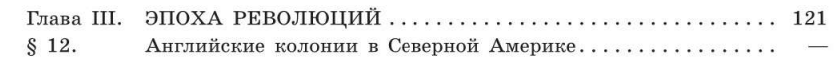 Вид работы: чтение параграфа, ответить на вопросы 1,2,3,6: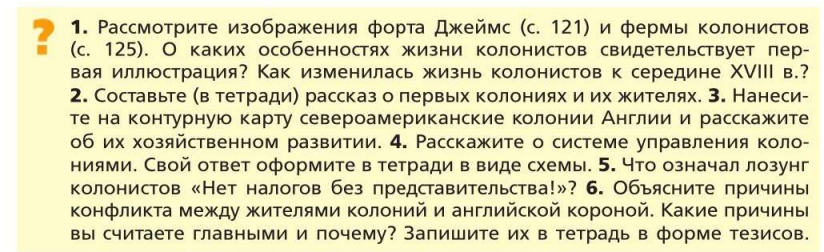 Домашнее задание: пересказ параграфа.Отправить на проверку учителю на платформе сферум.411.10-11.40Английский язык (2 группа)Тема урока: Родная страна и страна (страны) изучаемого языка (достопримечательности)1 повторить лексику по теме с.155,с.1572 с.160 ознакомиться с правилом, сделать краткий конспект (примеры записать с переводом)3 с.161№2.2 составить и записать 3-5 предложений, предложения перевести на русский язык.Домашнее задание: с.160 выучить правило511.50-12.20алгебраТема урока: Контрольная работа по теме “Неравенства с одной переменной»Выполнить задания своего варианта (см. условия в группе класса «Сферум»)Выслать результаты выполнения612.30-13.00информатикаТема: Основные компоненты компьютера и их функции (повторение)Просмотреть видео - урок, перейдя по ссылке https://interneturok.ru/lesson/informatika/7-klass/spisok-urokov/osnovnye-komponenty-kompyutera-i-ih-funktsii Домашнее задание -  Ответить на вопросы: Что можно назвать главным вычислительным инструментом компьютера? Какими характеристиками обладает этот инструмент?Зачем компьютеру нужно охлаждение? Охлаждение какого типа используется в компьютерной технике?Что относится к внешней памяти компьютера?В чём заключается закон, который сформулировал Гордон Мур?Отправить на проверку в личные сообщения ВК, подписывая ФИ и класс https://vk.com/yudingeorgii 713.10-13.40Русский языкТема:  Обособление определений и  приложений. Закрепление.По времени подключиться к уроку( информация в группе)Посмотреть видеоурокhttps://youtu.be/BnePzIEEWBMДомашнее задание:П.50, упр.310N№№ урокаВремяПредметКраткий план урока19.00-9.30информатикаТема: Основные компоненты компьютера и их функции (повторение)Просмотреть видео - урок, перейдя по ссылке https://interneturok.ru/lesson/informatika/7-klass/spisok-urokov/osnovnye-komponenty-kompyutera-i-ih-funktsii Домашнее задание -  Ответить на вопросы: Что можно назвать главным вычислительным инструментом компьютера? Какими характеристиками обладает этот инструмент?Зачем компьютеру нужно охлаждение? Охлаждение какого типа используется в компьютерной технике?Что относится к внешней памяти компьютера?В чём заключается закон, который сформулировал Гордон Мур?Отправить на проверку в личные сообщения ВК, подписывая ФИ и класс https://vk.com/yudingeorgii 29.40-10.10историяТема: Вид работы: чтение параграфа, ответить на вопросы 1,2,3,6:Домашнее задание: пересказ параграфа.Отправить на проверку учителю на платформе сферум.310.20-10.50Химия Тема урока: Значение периодического закона и периодической системы химических элементов Д. И. МенделееваХод урока:1. Просмотрите учебное видео на тему  «Периодический закон и периодическая система химических элементов Д. И. Менделеева» по ссылке: https://youtu.be/unMMFK6DAGU 2. Используя  материал видео   и   § 32-33  учебника О.С. Габриелян, И.Г. Остроумов, С.А. Сладков, Химия, 8 класс,  выполните упражнения 3 и 4 на стр. 144 Домашнее задание: §33 повторить,   упр. 3 (стр.146).411.10-11.40алгебраТема урока: Контрольная работа по теме “Неравенства с одной переменной»Выполнить задания своего варианта (см. условия в группе класса «Сферум»)Выслать результаты выполнения511.50-12.20Английский язык (2 группа)Тема урока: Родная страна и страна (страны) изучаемого языка (достопримечательности)1 повторить лексику по теме с.155,с.1572 с.160 ознакомиться с правилом, сделать краткий конспект (примеры записать с переводом)3 с.161№2.2 составить и записать 3-5 предложений, предложения перевести на русский язык.Домашнее задание: с.160 выучить правило612.30-13.00Русский языкТема урока: Предложения с обращениями. ПрактикумПосмотрите видеоурок https://www.youtube.com/watch?v=BEsvAawI7JA&t=366sСделайте необходимые записи в справочнике.Выполните задания на УЧИ.РУ713.10-13.40физкультураНа видео выполнить комплекс упражнений:Приседания 3подхода по 15Отжимания 3 подхода 10Пресс 1мин.Готовое задание отправляем в сообщения на сферум или на почту mikhalko-07@mail.ruN№№ урокаВремяПредметКраткий план урока19.00-9.30Русский языкТема урока:  Подготовка к промежуточной аттестацииДомашнее задание: Закончить тестовую часть 3 варианта (то, что не успели на видеоуроке)Отправить на проверку учителю на электронную почту: elizaveta.gormakova@mail.ru29.40-10.10физкультураТема: Волейбол. Верхняя прямая подачаПресс 3 подхода по 15 раз310.20-10.50Английский язык (2 группа)Тема урока: Родная страна и страна (страны) изучаемого языка (достопримечательности)1 повторить лексику по теме с.155,с.1572 с.160 ознакомиться с правилом, сделать краткий конспект (примеры записать с переводом)3 с.161№2.2 составить и записать 3-5 предложений, предложения перевести на русский язык.Домашнее задание: с.160 выучить правило411.10-11.40историяТема: Вид работы: чтение параграфа, ответить на вопросы 1,2,3,6:Домашнее задание: пересказ параграфа.Отправить на проверку учителю на платформе сферум.511.50-12.20алгебраТема:  Линейные неравенства с одной переменнойВыполнить задания на учи. Ру по ссылке https://urls.uchi.ru/l/6851d6Дз: п. 34, знать наизусть алгоритм решения неравенства с одной переменной.612.30-13.00химияТема урока: Значение периодического закона и периодической системы химических элементов Д. И. МенделееваХод урока:1. Просмотрите учебное видео на тему  «Периодический закон и периодическая система химических элементов Д. И. Менделеева» по ссылке: https://youtu.be/unMMFK6DAGU 2. Используя  материал видео   и   § 32-33  учебника О.С. Габриелян, И.Г. Остроумов, С.А. Сладков, Химия, 8 класс,  выполните упражнения 3 и 4 на стр. 144 Домашнее задание: §33 повторить,   упр. 3 (стр.146).713.10-13.40географияТема: Дальний Восток.Задание: просмотреть видео - урок на платформе «Интернет урок», перейдя по ссылкеhttps://www.youtube.com/watch?v=FlxS2lvuCno&t=4sВыполнить задание:https://edu.skysmart.ru/student/pomixuroniДомашнее задание: п. 48 прочитатьN№№ урокаВремяПредметКраткий план урока19.00-9.30история Тема: Вид работы: чтение параграфа, ответить на вопросы 1,2,3,6:Домашнее задание: пересказ параграфа.Отправить на проверку учителю на платформе сферум.29.40-10.10Английский язык (2 группа) Тема урока: Родная страна и страна (страны) изучаемого языка (достопримечательности)1 повторить лексику по теме с.155,с.1572 с.160 ознакомиться с правилом, сделать краткий конспект (примеры записать с переводом)3 с.161№2.2 составить и записать 3-5 предложений, предложения перевести на русский язык.Домашнее задание: с.160 выучить правило310.20-10.50Русский языкТема: Обособление определений и приложений. Закрепление.По времени подключиться к уроку (информация в группе)Посмотреть видеоурокhttps://youtu.be/BnePzIEEWBMДомашнее задание:П.50, упр.310411.10-11.40алгебраТема: Правило решения систем  неравенств с одной переменной.Повторить: стр 194, примеры законспектировать в тетрадь примеры 1-2.Задание от учителя на учи.руДомашнее задание: повторить теорию511.50-12.20химияТема урока: Значение периодического закона и периодической системы химических элементов Д. И. МенделееваХод урока:1. Просмотрите учебное видео на тему  «Периодический закон и периодическая система химических элементов Д. И. Менделеева» по ссылке: https://youtu.be/unMMFK6DAGU 2. Используя  материал видео   и   § 32-33  учебника О.С. Габриелян, И.Г. Остроумов, С.А. Сладков, Химия, 8 класс,  выполните упражнения 3 и 4 на стр. 144 Домашнее задание: §33 повторить,   упр. 3 (стр.146).612.30-13.00географияТема: Дальний Восток.Задание: просмотреть видео - урок на платформе «Интернет урок», перейдя по ссылкеhttps://www.youtube.com/watch?v=FlxS2lvuCno&t=4sВыполнить задание:https://edu.skysmart.ru/student/pomixuroniДомашнее задание: п. 48 прочитать713.10-13.40физкультураТема: Волейбол. Верхняя прямая подачаПресс 3 подхода по 15 разN№№ урокаВремяПредметКраткий план урока19.00-9.30географияТема: Дальний Восток. Особенности населенияЗадание: просмотреть видео - урок на платформе «Интернет урок», перейдя по ссылкеhttps://school.infourok.ru/videouroki/5b1df69f-8fa4-47d8-9d82-11aa271813f6Выполнить задание:https://edu.skysmart.ru/student/tuvekimakuДомашнее задание: ​п. 56 прочитать29.40-10.10физикаТема:  Лабораторная работа №7 «Изучение деления ядра атома урана по фотографии треков»Выполнить лабораторную работу № 7 на стр. 307 учебника.310.20-10.50физикаТема:  Лабораторная работа №7 «Изучение деления ядра атома урана по фотографии треков»Выполнить лабораторную работу № 7 на стр. 307 учебника.411.10-11.40Технология (мальчики)написать доклад на тему «Способности, условия их проявления и развития»411.10-11.40Технология (девочки) Тема: Управление техническими системамиИзучить материал урока по ссылке  https://disk.yandex.ru/d/KhHfQ2UtQpaWYw Выписать в тетрадь понятия: Автоматизация, задача автоматизации, управление, объекты управления, система автоматического управления (САУ).Сфотографировать выполненное задание   и выслать фото по электронной почте: marts71@mail.ru или через Сферум.511.50-12.20Русский языкТема: Контрольная работа на платформе по ссылке: https://edu.skysmart.ru/student/nuhezaneraЕсли возможности нет выполнить это задание по ссылке, то по учебнику русского языка №254612.30-13.00Немецкий языкТема: Самостоятельная работа по теме «Прощальная вечеринка»Работа с учебником:1. Стр.57 упр.6 прочитать письмо немецкого друга, устно перевести2. Стр.57 упр.6 написать ответы на вопросы после письма друга (письменное задание)713.10-13.40алгебраТема урока: Формула n-го члена геометрической прогрессии.Изучить видео-урок https://www.youtube.com/watch?v=qyVbwXSXxSk и воспользоваться пунктом 27, стр.161. Решить задачи и отправить на проверку kristina-sergeewna@mail.ru 1.   В геометрической прогрессии известно, что Найти пятый член этой прогрессии.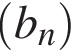 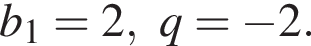 2.   Геометрическая прогрессия   задана формулой n - го члена  Укажите четвертый член этой прогрессии.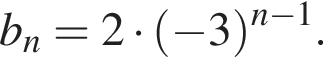 3.  Дана геометрическая прогрессия (bn), знаменатель которой равен 2, а Найдите сумму первых шести ее членов.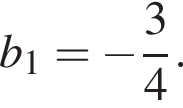 4.   В геометрической прогрессии сумма первого и второго членов равна 75, а сумма второго и третьего членов равна 150. Найдите первые три члена этой прогрессии.5.   Геометрическая прогрессия задана условием Найдите сумму первых ее 4 членов.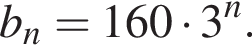 6.   Выписаны первые несколько членов геометрической прогрессии: 17, 68, 272, ... Найдите ее четвертый член.7.   Выписано несколько последовательных членов геометрической прогрессии: … ; 150 ; x ; 6 ; 1,2 ; … Найдите член прогрессии, обозначенный буквой x.8.   Выписаны первые несколько членов геометрической прогрессии: −1024; −256; −64; … Найдите сумму первых 5 ее членов.9.   Геометрическая прогрессия задана условием Найдите сумму первых ее 4 членов.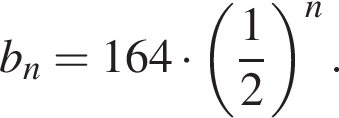 10.   Выписано несколько последовательных членов геометрической прогрессии: … ; 1,75; x; 28 ; −112; … Найдите член прогрессии, обозначенный буквой x.14.00-14.30Консультация по географииТема: Разбор заданий ОГЭГалина Михайловна приглашает вас на запланированную конференцию: Zoom.Тема: Моя конференцияВремя: 22 апр. 2024 02:00 PM ЕкатеринбургВойти Zoom Конференцияhttps://us05web.zoom.us/j/81370260740?pwd=ycQseXXwbm05gXYVmSyUioXbBtzH5L.1Для тех, кто не сможет подключиться:Выполнить задание:  https://geo-oge.sdamgia.ru/test?id=2700940&print=trueЭлектронная почта для отправки задания на проверку: galhik@mail.ruКонсультация русскийС 14.00 Ссылка на видеовстречу: https://telemost.yandex.ru/j/27169760659481N№№ урокаВремяПредметКраткий план урока19.00-9.30Технология (мальчики)написать доклад на тему «Способности, условия их проявления и развития»19.00-9.30Технология (девочки) Тема: Управление техническими системамиИзучить материал урока по ссылке  https://disk.yandex.ru/d/KhHfQ2UtQpaWYw Выписать в тетрадь понятия: Автоматизация, задача автоматизации, управление, объекты управления, система автоматического управления (САУ).Сфотографировать выполненное задание   и выслать фото по электронной почте: marts71@mail.ru или через Сферум.29.40-10.10алгебраТема: Контрольная работа «Геометрическая прогрессия».Выполнить задание в файле (эл. дневник), отправить фото через приложение сферум.310.20-10.50Русский языкТема: Контрольная работа на платформе по ссылке: https://edu.skysmart.ru/student/nuhezaneraЕсли возможности нет выполнить это задание по ссылке, то по учебнику русского языка №254411.10-11.40ГеографияТема: Дальний Восток. Особенности населенияЗадание: просмотреть видео - урок на платформе «Интернет урок», перейдя по ссылкеhttps://school.infourok.ru/videouroki/5b1df69f-8fa4-47d8-9d82-11aa271813f6Выполнить задание:https://edu.skysmart.ru/student/tuvekimakuДомашнее задание: ​п. 56 прочитать511.50-12.20физикаТема:  Лабораторная работа №7 «Изучение деления ядра атома урана по фотографии треков»Выполнить лабораторную работу № 7 на стр. 307 учебника.612.30-13.00физикаТема:  Лабораторная работа №7 «Изучение деления ядра атома урана по фотографии треков»Выполнить лабораторную работу № 7 на стр. 307 учебника.713.10-13.40немецкийТема: Самостоятельная работа по теме «Прощальная вечеринка»Работа с учебником:1. Стр.57 упр.6 прочитать письмо немецкого друга, устно перевести2. Стр.57 упр.6 написать ответы на вопросы после письма друга (письменное задание)14.00-14.30Консультация по математикевыполнить задания ОГЭ: https://urls.uchi.ru/l/9bcb8d     14.40-15.10Консультация по географииТема: Разбор заданий ОГЭГалина Михайловна приглашает вас на запланированную конференцию: Zoom.Тема: Моя конференцияВремя: 22 апр. 2024 02:00 PM ЕкатеринбургВойти Zoom Конференцияhttps://us05web.zoom.us/j/81370260740?pwd=ycQseXXwbm05gXYVmSyUioXbBtzH5L.1Для тех, кто не сможет подключиться:Выполнить задание:  https://geo-oge.sdamgia.ru/test?id=2700940&print=trueЭлектронная почта для отправки задания на проверку: galhik@mail.ruКонсультация русскийС 14:30  Ссылка на видеовстречу: https://telemost.yandex.ru/j/11566154794240N№№ урокаВремяПредметКраткий план урока19.00-9.30русскийТема: Контрольная работа на платформе по ссылке: https://edu.skysmart.ru/student/nuhezaneraЕсли возможности нет выполнить это задание по ссылке, то по учебнику русского языка №25429.40-10.10географияТема: Дальний Восток. Особенности населенияЗадание: просмотреть видео - урок на платформе «Интернет урок», перейдя по ссылкеhttps://school.infourok.ru/videouroki/5b1df69f-8fa4-47d8-9d82-11aa271813f6Выполнить задание:https://edu.skysmart.ru/student/tuvekimakuДомашнее задание: ​п. 56 прочитать310.20-10.50историяТема: Общественное движение в 1880 первой половине 1890 Просмотреть видео - урок, перейдя по ссылке https://www.youtube.com/watch?v=Xzb6GI3VHYI Если проблема с интернетом, то тогда Параграф 24 – читать.Домашнее задание -  ответить на вопросы в конце параграфа стр.24310.20-10.50физикаТема:  Лабораторная работа №7 «Изучение деления ядра атома урана по фотографии треков»Выполнить лабораторную работу № 7 на стр. 307 учебника.411.10-11.40немецкийТема: Самостоятельная работа по теме «Прощальная вечеринка»Работа с учебником:1. Стр.57 упр.6 прочитать письмо немецкого друга, устно перевести2. Стр.57 упр.6 написать ответы на вопросы после письма друга (письменное задание)511.50-12.20алгебраТема урока: Вероятность равновозможных событий1.На платформе РЭШ просмотреть материал в разделе основная часть https://resh.edu.ru/subject/lesson/2117/main/ 2.Выполнить тренировочные задания (результаты выполнения, вышлите на проверку) 3.Домашнее задание: п. 35 №798-801614.00-14.30Консультация по географииТема: Разбор заданий ОГЭГалина Михайловна приглашает вас на запланированную конференцию: Zoom.Тема: Моя конференцияВремя: 22 апр. 2024 02:00 PM ЕкатеринбургВойти Zoom Конференцияhttps://us05web.zoom.us/j/81370260740?pwd=ycQseXXwbm05gXYVmSyUioXbBtzH5L.1Для тех, кто не сможет подключиться:Выполнить задание:  https://geo-oge.sdamgia.ru/test?id=2700940&print=trueЭлектронная почта для отправки задания на проверку: galhik@mail.ru713.10-13.40Консультация русскийС 15:00 Ссылка на видеовстречу: https://telemost.yandex.ru/j/56393387574466N№№ урокаВремяПредметКраткий план урока19.00-9.30физика Тема:  Лабораторная работа №7 «Изучение деления ядра атома урана по фотографии треков»Выполнить лабораторную работу № 7 на стр. 307 учебника.29.40-10.10история Тема: Общественное движение в 1880 первой половине 1890 Просмотреть видео - урок, перейдя по ссылке https://www.youtube.com/watch?v=Xzb6GI3VHYI Если проблема с интернетом, то тогда Параграф 24 – читать.Домашнее задание -  ответить на вопросы в конце параграфа стр.24310.20-10.50немецкийТема: Самостоятельная работа по теме «Прощальная вечеринка»Работа с учебником:1. Стр.57 упр.6 прочитать письмо немецкого друга, устно перевести2. Стр.57 упр.6 написать ответы на вопросы после письма друга (письменное задание)310.20-10.50алгебраТема: Контрольная работа «Геометрическая прогрессия».Выполнить задание в файле (эл. дневник), отправить фото через приложение сферум.411.10-11.40географияТема: Дальний Восток. Особенности населенияЗадание: просмотреть видео - урок на платформе «Интернет урок», перейдя по ссылкеhttps://school.infourok.ru/videouroki/5b1df69f-8fa4-47d8-9d82-11aa271813f6Выполнить задание:https://edu.skysmart.ru/student/tuvekimakuДомашнее задание: ​п. 56 прочитать511.50-12.20русскийТема: Контрольная работа на платформе по ссылке: https://edu.skysmart.ru/student/nuhezaneraЕсли возможности нет выполнить это задание по ссылке, то по учебнику русского языка №254612.30-13.00Консультация по математикевыполнить задания ОГЭ: https://urls.uchi.ru/l/bd0e82      714.00-14.30Консультация по географииТема: Разбор заданий ОГЭГалина Михайловна приглашает вас на запланированную конференцию: Zoom.Тема: Моя конференцияВремя: 22 апр. 2024 02:00 PM ЕкатеринбургВойти Zoom Конференцияhttps://us05web.zoom.us/j/81370260740?pwd=ycQseXXwbm05gXYVmSyUioXbBtzH5L.1Для тех, кто не сможет подключиться:Выполнить задание:  https://geo-oge.sdamgia.ru/test?id=2700940&print=trueЭлектронная почта для отправки задания на проверку: galhik@mail.ruКонсультация русскийС 15:30  Ссылка на видеовстречу: https://telemost.yandex.ru/j/23691508844912N№№ урокаВремяПредметКраткий план урока19.00-9.30алгебра Тема: Контрольная работа по теме "Формулы тригонометрии. Тригонометрические уравнения"Задание от учителя на учи.ру29.40-10.10физкультураНа видео выполнить комплекс упражнений:Приседания 3подхода по 15Отжимания 3 подхода 10Пресс 1мин.Готовое задание отправляем в сообщения на сферум или на почту mikhalko-07@mail.ru310.20-10.50ЛитератураТема: ««Мысль семейная» в романе "Война и мир": Ростовы и Болконские»Изучить теоретический материал, сделать краткие записи в тетрадь (термины записать!)
https://resh.edu.ru/subject/lesson/3594/conspect/280883/ 
Пройти интерактивный урок, выполнить задания практического модуля.
https://resh.edu.ru/subject/lesson/3594/start/280884/ 
Домашнее задание1 том дочитать411.10-11.40биологияТема «Изменчивость. Виды изменчивости» Подключиться к конференции Zoom https://us04web.zoom.us/j/71364382803?pwd=7pTT5KjpmP5Xcn8dmXdN2yQNyhYcHn.1 Идентификатор конференции в группе классаКод доступа в группе классаДомашнее задание: параграф 38 читать, вопросы 1-3 стр.180 письменно.511.50-12.20Английский язык (1 группа)Travelling.Работа на платформе Скайсмарт еду.интерактивная тетрадь.https://edu.skysmart.ru/student/hagasixoxa  Домашняя работа: Повторить слова стр.82,84511.50-12.20Английский язык (2 группа)Тема: Страноведение. Река Темза.Учебник: 1.с.95, упр.1 –изучить.2.с.95,упр.2(слушать, заполнить пропуски в тексте, выписать выделенные слова и выражения, перевести)https://disk.yandex.ru/d/rpnjZ5MGbQNXDAД.З. 1.Составить и оформить буклет о своем городе/регионе для туристов.2.Посмотреть обучающий фильм о Темзеhttps://yandex.ru/video/preview/3790338415494316566612.30-13.00N№№ урокаВремяПредметКраткий план урока19.00-9.30Английский язык (1 группа)Travelling.Работа на платформе Скайсмарт еду.интерактивная тетрадь.https://edu.skysmart.ru/student/hagasixoxa  Домашняя работа: Повторить слова стр.82,8419.00-9.30Английский язык (2 группа)Тема: Страноведение. Река Темза.Учебник: 1.с.95, упр.1 –изучить.2.с.95,упр.2(слушать, заполнить пропуски в тексте, выписать выделенные слова и выражения, перевести)https://disk.yandex.ru/d/rpnjZ5MGbQNXDAД.З. 1.Составить и оформить буклет о своем городе/регионе для туристов.2.Посмотреть обучающий фильм о Темзеhttps://yandex.ru/video/preview/379033841549431656629.40-10.10алгебраТема урока. Преобразование тригонометрических выражений1.На платформе РЭШ просмотреть видеоматериал https://resh.edu.ru/subject/lesson/4324/main/199622/Запишите в тетрадь разбор решения примеров2.Выполнить тренировочные задания (результаты выполнения, вышлите на проверку) 3.Домашнее задание: с.166  «Проверь себя»310.20-10.50физкультураНа видео выполнить комплекс упражнений:Приседания 3подхода по 15Отжимания 3 подхода 10Пресс 1мин.Готовое задание отправляем в сообщения на сферум или на почту mikhalko-07@mail.ru411.10-11.40историяТема: Экономическая политика советской власти. «Военный коммунизм»Просмотреть видео - урок, перейдя по ссылке https://www.youtube.com/watch?v=xqrTjA1pLG0 Домашнее задание:  ответить на вопросы стр. 85 рубрики «Вопросы и задания» 1,2,3.Отправить на проверку в личные сообщения ВК, подписывая ФИ и класс https://vk.com/yudingeorgii 511.50-12.20биологияТема Ненаследственная изменчивость. Лабораторная работа № 6. «Изучение модификационной изменчивости, построение вариационного ряда и вариационной кривой» Работа с учебником читать стр.178-179, выписать в тетрадь признаки модификационной изменчивости.Лабораторная работа https://cloud.mail.ru/public/rJSK/LguxBvqz2 Домашнее задание: параграф 38 читать, выполнить лабораторную работу.612.30-13.00литератураТема: ««Мысль семейная» в романе "Война и мир": Ростовы и Болконские»Изучить теоретический материал, сделать краткие записи в тетрадь (термины записать!)
https://resh.edu.ru/subject/lesson/3594/conspect/280883/ 
Пройти интерактивный урок, выполнить задания практического модуля.
https://resh.edu.ru/subject/lesson/3594/start/280884/ 
Домашнее задание1 том дочитать713.10-13.40N№№ урокаВремяПредметКраткий план урока19.00-9.30алгебраТема урока, Повторение. Подготовка к ЕГЭ1.На платформе РЕШУ ЕГЭ выполните задания, пройдя по ссылкеМатематика базовая https://mathb-ege.sdamgia.ru/test?id=18592642Математика профильная https://math-ege.sdamgia.ru/test?id=7561935629.40-10.10Литература Тема: Задушевность и музыкальность поэтического слова Рубцова («В горнице моей светло…», «Букет», «Русский огонёк», «Я буду скакать по холмам задремавшей отчизны...», «Я умру в крещенские морозы», «Ты с кораблем прощалась» и др.Посмотреть видеоурокhttps://youtu.be/_cGlx59ZoDAДомашнее задание:Прочитать, выполнить анализ одного стихотворения в тетради310.20-10.50БиологияТема «Природные экосистемы» Подключиться к конференции ZoomИдентификатор конференции в группе классаКод доступа в группе классаДомашнее задание: параграф 31  читать, вопросы 1-4 стр.166 письменно.411.10-11.40Физическая культураНа видео выполнить комплекс упражнений:Приседания- 3подхода по 15Отжимания- 3 подхода по10Пресс 1мин.Готовое задание отправляем в сообщения на сферум или на почту mikhalko-07@mail.ru511.50-12.20ОБЖТема: Медико-психологическая помощь. Задание: выписать ключевые понятия темы: экстремальная ситуация; шок; травматический шок; первая помощь; кома; первая психологическая помощь;612.30-13.00Консультация по МатематикеМатематика базоваяНа платформе Яндекс репетитор, просмотрите видеоурок и выполните тестовые задания, пройдя по ссылкеhttps://yandex.ru/tutor/uroki/ege/bazovaya-matematika/29-05-matematika-podgotovka-k-egeh-bazovyj-uroven-21-algebra-i-arifmetika-zadanie-20_4667a533144c4c52bd0f1ae282f9c8d4/Математика профильнаяНа платформе Яндекс репетитор, просмотрите видеоурок и выполните тестовые задания, пройдя по ссылкеhttps://yandex.ru/tutor/uroki/ege/profilnaya-matematika/20-05-matematika-podgotovka-k-egeh-profilnyj-uroven-22-egeh-profilnyj-uroven-funkcii-zadannye-grafikami-i-ikh-proizvodnye-zadanie-7_471d56674b3ab6359adb660f36ac41ca/713.10-13.40N№№ урокаВремяПредметКраткий план урока19.00-9.30ОБЖТема: Медико-психологическая помощь. Задание: выписать ключевые понятия темы: экстремальная ситуация; шок; травматический шок; первая помощь; кома; первая психологическая помощь.29.40-10.10Физическая культураНа видео выполнить комплекс упражнений:Приседания- 3подхода по 15Отжимания- 3 подхода по10Пресс 1мин.Готовое задание отправляем в сообщения на сферум или на почту mikhalko-07@mail.ru310.20-10.50литератураПодготовка к ЕГЭ. Выполнение заданий на РЕШУ.ЕГЭ411.10-11.40Английский язык (1 группа) Тема: Writing skillsС.110 прочитать правило написания сочинения «За и против», обратить внимание на то, из каких частей состоит сочинение.Упр.2 с.110 прочитать образец сочинения, понять. Д/З: упр. 3 с.111 (заполнить таблицу по тексту упр.2 с.110411.10-11.40Английский язык (2 группа) Problems in neighbourhoods.Работа на платформе Quizlet.Перейти по ссылке, выписать и выучить новые слова.https://quizlet.com/ru/906386426/spotlight-11%D0%91-module-5b-flash-cards/?i=3ce3se&x=1jqt Домашнее задание: пройти итоговый тест.511.50-12.20алгебраТема: Преобразование тригонометрических выражении.        1. Профиль: вариант 3 сборник Ященко        2. База: https://mathb-ege.sdamgia.ru/test?id=185920133. Домашнее задание: повторить теорию612.30-13.00биологияТема Учение В.И. Вернадского о биосфере.Лабораторная работа № 4. «Изучение и описание экосистем своей местности» Используя текст параграфа стр.176-178, составить схему в тетради «Виды биомов».Лабораторная работа https://cloud.mail.ru/public/i7XS/sLXdTAcBb Домашнее задание: параграф 33 читать, выполнить лабораторную работу.714.00-14.30Консультация Русский языкЕлена Казанцева приглашает вас на запланированную конференцию: Zoom.

Войти Zoom Конференция
https://us04web.zoom.us/j/9731535656?pwd=R3NPZmdMbjlpelVaNnRRdks1RVpwQT09&omn=75660731453

Идентификатор конференции: 973 153 5656
Код доступа: 436259Начало консультации: 14.00